ScheikundeParagraaf 2Veiligheidsregels laboratorium :Draag altijd een bril Draag altijd een laboratoriumjas en knoop deze dichtBind lange haren bij elkaarNeem zo min mogelijk spullen mee in het practicumlokaalWerk rustig en geconcentreerdHoud je stipt aan de proefvoorschriftenTwijfel je ergens aan, raadpleeg je docent danRicht een reageerbuis nooit op jezelf of op een anderProef niet van stoffen, tenzij het uitdrukkelijk is toegestaanRaak stoffen niet met je handen aanAls je moet ruiken aan de stoffen, ruik dan heel voorzichtigEet en drink niet in een practicumlokaalWas na afloop van een practicum altijd goed je handenEen school moet zich ook aan voorschriften houden, zoals blussers, branddeken, nooduitgangen , deuren etc.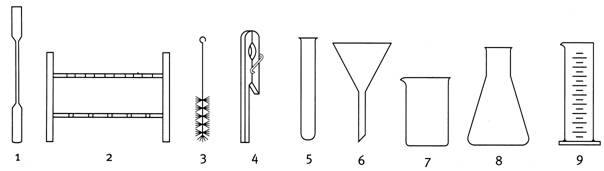 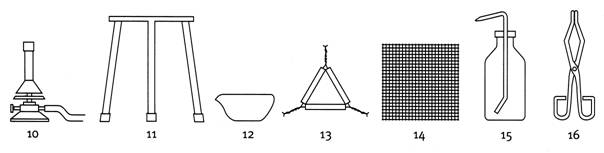 1 :-                                                7 : bekerglas                       13 : driehoek2 : reageerbuisrek                      8 : erlenmeyer                    14 : gaasje3 : reageerbuisborstel                9 :  -                                     15 : spuitfles4 : reageerbuishouder              10 : gasbrander                  16 : kroezentang5 : reageerbuis                           11 : driepoot6 : trechter                                  12 : indampschaaltjegasbrander :de gele vlam wordt niet gebruikt om stoffen mee te verhitten, je laat deze vlam alleen aanstaan om te laten zien dat de gasbrander nog aan staat, deze vlam wordt ook wel de pauzevlam genoemd.De kleurloze vlam wordt gebruikt om een kleine hoeveelheid stof voorzichtig te verwarmen, bijv. een beetje vloeistof in een reageerbuisje.De ruisende vlam met blauwe kern wordt gebruikt om een grote hoeveelheid stof sterk te moeten verhitten.Spuitfles met water :Gedestilleerd water is kraanwater waar alle opgeloste stoffen uit zijn gehaald, dit is best wel duur.Demiwater is kraanwater waar alleen de opgeloste kalk uit is gehaald.Hoe voor je een experiment uit?Je doet iets en dat noem je een handelingDan kun je iets zien, horen, voelen of ruiken en dat noem je een waarnemingTen slotte kun je door na te denken over je waarnemingen een conclusie trekkenBij verrichten van onderzoek houden veel mensen logboek bij, daarin schrijf je op wat je doet en wat je waarneemt. Met behulp van het logboek maken ze een verslag, je schrijft daarin wat je hebt gedaan, wat je waarnemingen zijn en welke conclusies je daaruit getrokken hebt.Een model is een vereenvoudigde weergave van de werkelijkheidAls we een bepaald proces willen nabootsen met behulp van een model, noemen we dat een simulatieParagraaf 3Een stof is iets wat massa heeftEen stofeigenschap is een eigenschap die bij de stof hoort, bijv. kleur, smaak, oplosbaarheid, brandbaarheid, en fase bij kamertemperatuurEen stofconstanten is het smelt- en kookpunt van een stof, dit is bij iedere stof andersDe dichtheid van een stof is de massa van 1 m3 van die stof. Dichtheid = massa : volumeDoor gevarentekens/pictogrammen  zorgen we dat er geen ongelukken gebeuren omdat mensen dan weten wat er gevaarlijk is aan die stofwat is het?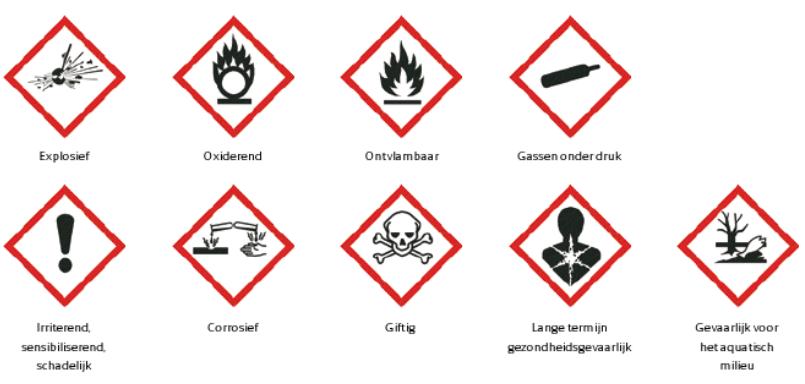 ExplosiefOxiderend (brandbevorderend)OntvlambaarIrriterend, schadelijkCorrosief (bijtend)GiftigLange termijn gezondheidsgevaarlijkMilieugevaarlijk Er zijn ook waarschuwingszinnen : Voor bijzondere gevaren ( risk ) : R-zinnenVoor veiligheidsaanbevelingen ( safety ) : S-zinnenOf een stof gevaarlijk is, kan je opzoeken in boeken of in chemiekaartenMaterialen : ( stoffen waar je iets mee kan maken )Metalen Natuurlijke polymeren zoals cellulose, zetmeel, eiwit, rubber etc.Synthetische polymeren zoals plastic, kunstrubber etc.Composieten ( dit is een mengsel van 2 of meer materialen door elkaar )Paragraaf 4Een zuivere stof  is 1 stof en bestaat uit dezelfde moleculen Een mengsel is als er twee of meer stoffen door elkaar gemengd zijnStoffen bestaan uit moleculen, moleculen bestaan weer uit atomen ( van verschillende grootte en massa )Er bestaan ongeveer 110 verschillende soorten atomen, 2 of meer vormen een molecuul. Een molecuul kan bestaan uit atomen van 1 soort, maar ook van verschillende soorten.Paragraaf 5Een stof kan in 3 fasen voorkomen :De vaste fase (s)      wat tussen de haakjes staat noem je toets aanduidingenDe vloeibare fase (I)De gasvormige fase (g)Een stof is vast bij een temperatuur die lager is dan het smeltpuntEen stof is vloeibaar bij een temperatuur die tussen en smelt- en kookpunt in ligtEen stof is gasvormig bij een temperatuur die hoger is dan het kookpuntDe temperatuur :We geven temperatuur soms aan in C, maar meestal in kelvinDe temperatuur in C + 273  is de temperatuur in kelvinDe temperatuur in kelvin – 273 is de temperatuur in C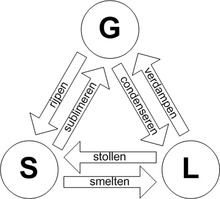 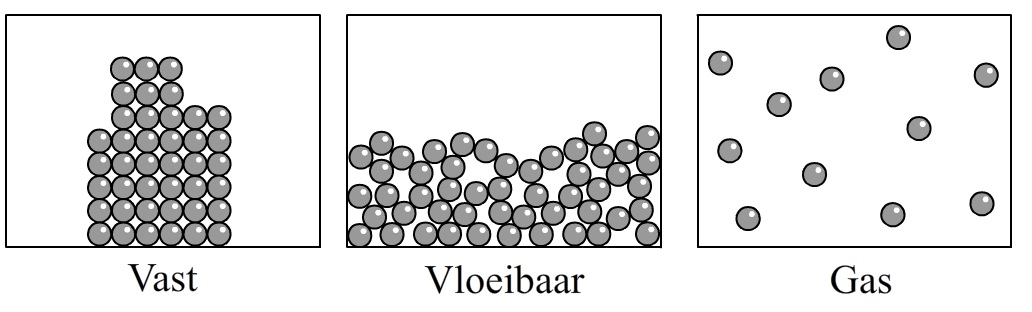 Fase van de moleculen zie je hierboven. In de fasedriehoek zie je elke faseverandering.De temperatuur waarbij een stof smelt of verdampt, hangt samen met de sterkte van de aantrekkingskrachten tussen de moleculen : vanderwaalskrachten. Hoe zwaarder de moleculen, des te sterker zijn de vanderwaalskrachten en des te hoger is het kookpunt van de stof. Ook de vorm van moleculen heeft invloed.Hoe herken je een mengsel ?Je laat de stof die je wilt onderzoeken, smelten of koken. Je meet de temperatuur tijdens het smelten of tijdens het koken. Als de temperatuur hetzelfde blijft, is het een zuivere stof.Zuivere stof heeft een smeltpunt en een kookpuntEen mengsel heeft een smelttraject en een kooktrajectScheiden van een mengsel :Een mengsel kun je weer uit elkaar halen, dan heb je dus allemaal zuivere stoffen waaruit het mengsel was samengesteld. Dit noem je het scheiden van een mengsel. Hierbij veranderen de stoffen + stofeigenschappen niet. De moleculen veranderen dus ook niet. Bij het scheiden van een mengsel ben je bezig met het sorteren van de moleculen.Extraheren :Verschil in oplosbaarheidGebruikte oplosmiddel heet extractiemiddelFiltreren :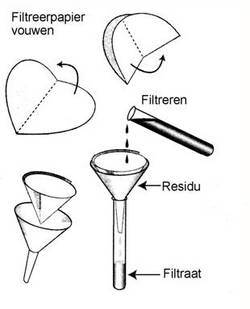 Verschil in deeltjesgrootteOplossing noem je het filtraat Wat achterblijft in het filtertje noem je het residuIndampen :Verschil in kookpunteen mengsel van 2 vaste stoffen kun je scheiden door te extrahereneen mengsel  van een niet-opgeloste vaste stof en een vloeistof kun je scheiden door te filtrereneen mengsel van een opgeloste vaste stof en een vloeistof kun je scheiden door in te dampenparagraaf 6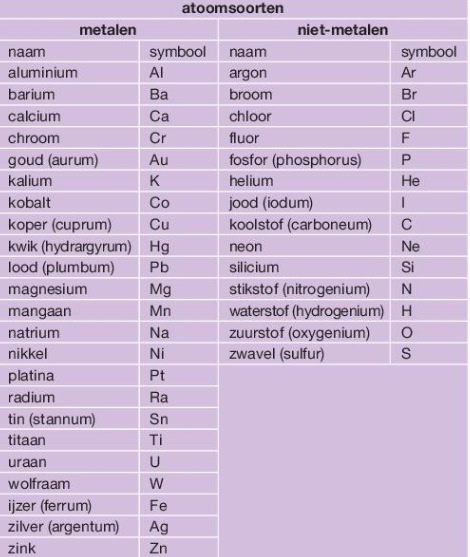 alle symbolen staan gerangschikt in een periodiek systeem. In de verticale kolommen staan de groepen, in de horizontale kolommen de perioden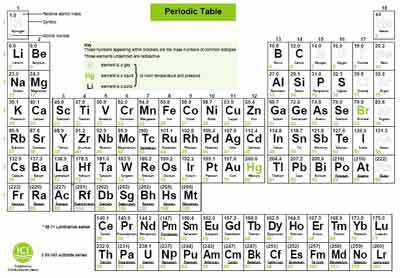 atoomsoorten die in het periodiek systeem in dezelfde groep staan, dus onder elkaar, lijken in eigenschappen sterk op elkaar.Elementen en verbindingen :Elementen ( niet-ontleedbare stoffen ) zijn stoffen waarvan de bouwstenen bestaan uit 1 of meer atoomsoortenVerbindingen ( ontleedbare stoffen ) zijn stoffen waarvan de bouwstenen bestaan uit 2 of meer verschillende atoomsoortenAlle metalen :Hebben een glimmend oppervlakGeleiden warmte en elektrische stroomKunnen vervormd worden, vooral als ze heet zijnKunnen in gesmolten toestand worden gemengd met andere metalen.Metalen :Metaal is een stof waar maar 1 atoomsoort in voorkomt. Het is dus een element, voorbeelden van metaal is goud, zilver etc.Niet elk metaal vertoont hetzelfde gedrag ( het ene roest, het andere niet ) dus op grond van corrosiegevoeligheid onderscheiden we :Bij (zeer) onedele metalen is glimmend oppervlak vaak niet veel van te merken, komt doordat buitenkant is bedekt met oxidelaagje. Ontstaat als het metaal aan vochtige lucht wordt blootgesteld. Lichte metalen : metalen met kleine dichtheidZware metalen : metalen met grote dichtheidEen legering is een afgekoeld mengsel van samengesmolten metalenNiet-metaal is een stof waar maar 1 atoomsoort in voorkomtIndelingVoorbeeldToepassingOpmerkingenEdele metalenZilver, platina en goudGeschikt materiaal voor siervoorwerpenPlatina is schaars, dus heel duur, goud is het meest duurzaamHalfedele metalenKoper en kwikKoper : elektriciteitsdraden en waterleiding-buizen Kwik : gebruikt in thermometers ( vroeger veel )Kwik is het enige metaal dat bij kamertemperatuur vloeibaar is, let op: kwikdamp is buitengewoon giftigOnedele metalenijzer, zink en loodZink wordt gebruikt als dakbedekking.ijzer wordt gebruikt voor bruggen of hekkenlood wordt gebruikt als dakbedekkingijzer roest, zink en lood worden dofZeer onedele metalenNatrium, kalium, calcium en bariumNatrium wordt toegepast in natriumlampen (autosnelwegverlichting)Zo onedel dat ze zelfs reageren met vochtige lucht, deze metalen worden ondergedompeld in een paraffineolie bewaard